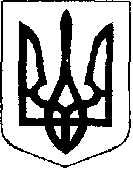 У К Р А Ї Н АЖовківська міська радаЛьвівського району Львівської області14-а сесія VIІІ-го демократичного скликання	         РІШЕННЯвід  18.08.2021р.    № 352	м. ЖовкваПро затвердження документації із землеустрою та надання  земельної ділянки у власність Шишковській Наталії-Ярині Олегівні на території Жовківської міської ради Львівського  району Львівської областіРозглянувши документацію із землеустрою та клопотання Шишковської Наталії-Ярини Олегівни про затвердження проекту землеустрою щодо відведення земельної ділянки та надання у власність земельної ділянки, керуючись ст. 12, 118, 121-122 Земельного кодексу України, ст. 50 Закону України «Про землеустрій», п.24 розділу Х Перехідних положень Земельного кодексу України, п. 34 ст. 26 Закону України «Про місцеве самоврядування в Україні», за погодженням постійної комісії з питань земельних відносин, земельного кадастру, планування території, будівництва, архітектури, охорони пам’яток, історичного середовища, природокористування та охорони довкілля, Жовківська міська рада                                                    В И Р І Ш И Л А:	1. Затвердити проект землеустрою щодо відведення земельної ділянки кадастровий номер 4622785900:17:000:0044) площею 2,0000 га у власність для ведення особистого селянського господарства (КВЦПЗ – 01.03) на території Жовківської міської ради Львівського району Львівської області.	2. Надати у власність Шишковській Наталії-Ярині Олегівні земельну ділянку кадастровий номер 4622785900:17:000:0044) площею 2,0000 га у власність для ведення особистого селянського господарства (КВЦПЗ – 01.03) на території Жовківської міської ради Львівського району Львівської області.	3. Право власності на земельну ділянку виникає з моменту державної реєстрації цього права відповідно до Закону України «Про державну реєстрацію речових прав на нерухоме майно та їх обтяжень».4. Контроль за виконанням рішення покласти на постійну комісію з питань земельних відносин, земельного кадастру, планування території, будівництва, архітектури, охорони пам’яток, історичного середовища, природокористування та охорони довкілля (Креховець З.М.).Міський голова		      				               Олег ВОЛЬСЬКИЙ Рішення не прийнято                                                                                                         